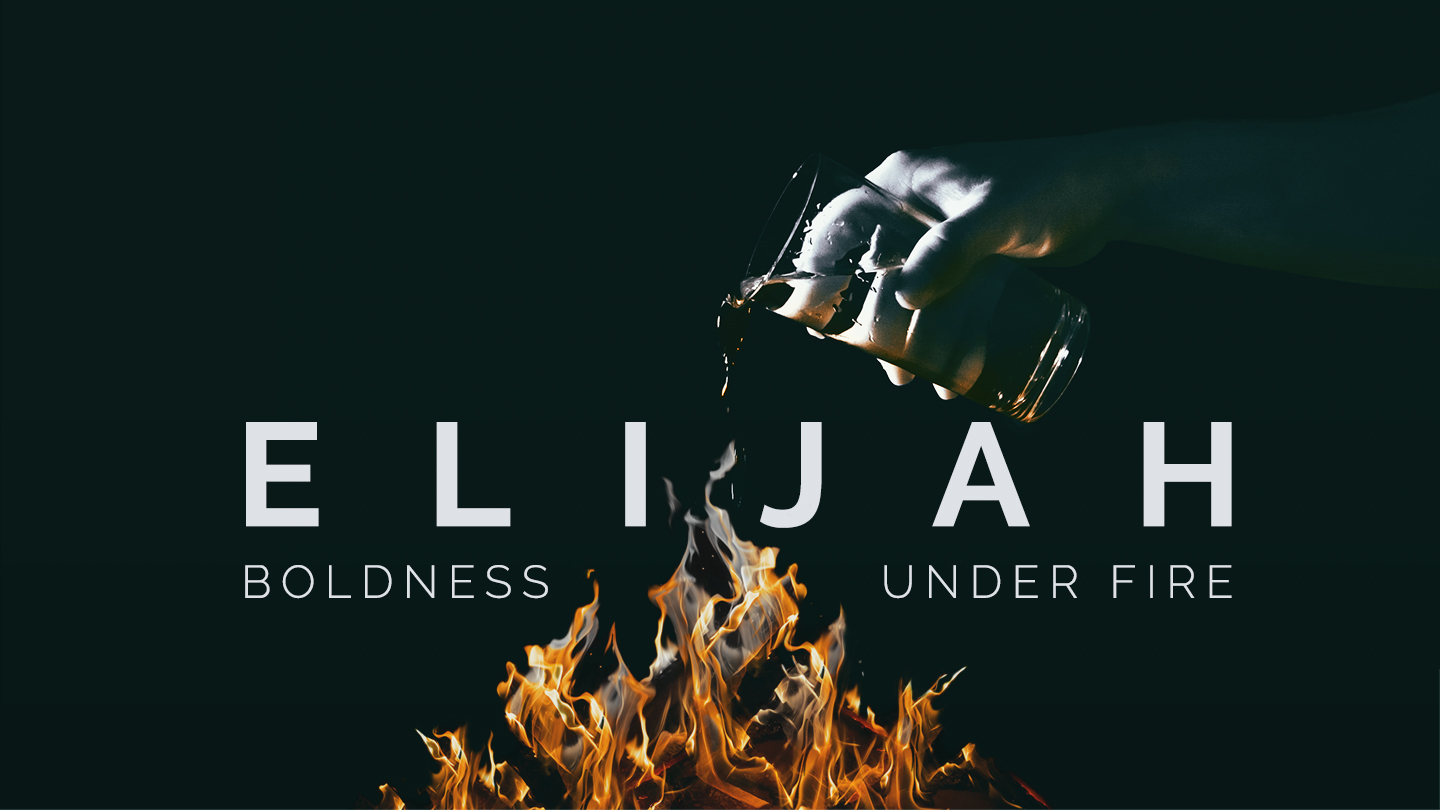 THE GOD OF IMPOSSIBILITIESDR. GLYNN STONE, SENIOR PASTORMOBBERLY BAPTIST CHURCH1 KINGS 16:29-33; 17:117 After this, the son of the woman who owned the house became ill. His illness got worse until he stopped breathing. 18 She said to Elijah, “Man of God, why are you here? Have you come to call attention to my iniquity so that my son is put to death?” 19 But Elijah said to her, “Give me your son.” So he took him from her arms, brought him up to the upstairs room where he was staying, and laid him on his own bed. 20 Then he cried out to the Lord and said, “Lord my God, have you also brought tragedy on the widow I am staying with by killing her son?” 21 Then he stretched himself out over the boy three times. He cried out to the Lord and said, “Lord my God, please let this boy’s life come into him again!”22 So the Lord listened to Elijah, and the boy’s life came into him again, and he lived. 23 Then Elijah took the boy, brought him down from the upstairs room into the house, and gave him to his mother. Elijah said, “Look, your son is alive.”24 Then the woman said to Elijah, “Now I know you are a man of God and the Lord’s word from your mouth is true.”NOTES:Handles your complicated questions. (v.18)Holds you close. (v.19-21)Hears your cries. (v.22)4. Heightens your confidence in Him. (v.23-24)